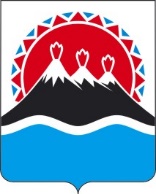 П О С Т А Н О В Л Е Н И ЕПРАВИТЕЛЬСТВАКАМЧАТСКОГО КРАЯО внесении изменений в постановление Правительства Камчатского края от 22.03.2022 № 129-П «Об утверждении Перечня должностных лиц Агентства лесного хозяйства Камчатского края, уполномоченных на осуществление федерального государственного лесного контроля (надзора) в лесах, расположенных на землях лесного фонда на территории Камчатского края»ПРАВИТЕЛЬСТВО ПОСТАНОВЛЯЕТ:1. Внести в постановление Правительства Камчатского края от 22.03.2022 № 129-П «Об утверждении Перечня должностных лиц Агентства лесного хозяйства Камчатского края, уполномоченных на осуществление федерального государственного лесного контроля (надзора) в лесах, расположенных на землях лесного фонда на территории Камчатского края» следующие изменения:1) в наименовании слова «Агентства лесного хозяйства Камчатского края,» заменить словами «Министерства лесного и охотничьего хозяйства Камчатского края,»;2) в части 1 слова «Агентства лесного хозяйства Камчатского края,» заменить словами «Министерства лесного и охотничьего хозяйства Камчатского края,»;3) приложение 1 изложить в редакции согласно приложению к настоящему постановлению.2. Настоящее постановление вступает в силу после дня его официального опубликования и распространяются на правоотношения, возникшие с 3 июня 2024 года.«Приложение 1 к постановлению Правительства Камчатского краяот 22.03.2022 № 129-ППереченьдолжностных лиц Министерства лесного и охотничьего хозяйства Камчатского края, уполномоченных на осуществление федерального государственного лесного контроля (надзора) в лесах, расположенных на землях лесного фонда на территории Камчатского края1. Министр лесного и охотничьего хозяйства Камчатского края ‒ главный государственный лесной инспектор Камчатского края.2. Начальник управления федерального государственного контроля (надзора) ‒старший государственный лесной инспектор Камчатского края.3. Начальник отдела охраны, защиты и воспроизводства лесов ‒ старший государственный лесной инспектор Камчатского края.4. Начальник отдела федерального государственного лесного контроля (надзора) управления федерального государственного контроля (надзора) ‒ заместитель старшего государственного лесного инспектора Камчатского края.5. Заместитель начальника отдела охраны, защиты и воспроизводства лесов ‒ государственный лесной инспектор Камчатского края.6. Консультант отдела охраны, защиты и воспроизводства лесов ‒ государственный лесной инспектор Камчатского края.7. Консультант отдела федерального государственного лесного контроля (надзора) управления федерального государственного контроля (надзора) ‒ государственный лесной инспектор Камчатского края.8. Главный специалист-эксперт отдела федерального государственного лесного контроля (надзора) управления федерального государственного контроля (надзора) ‒ государственный лесной инспектор Камчатского края.9. Главный специалист-эксперт отдела охраны, защиты и воспроизводства лесов ‒ государственный лесной инспектор Камчатского края.10. Старший специалист отдела охраны, защиты и воспроизводства лесов ‒ государственный лесной инспектор Камчатского края.».[Дата регистрации] № [Номер документа]г. Петропавловск-КамчатскийПредседатель Правительства Камчатского края[горизонтальный штамп подписи 1]Е.А. ЧекинПриложение к постановлениюПриложение к постановлениюПриложение к постановлениюПриложение к постановлениюПравительства Камчатского краяПравительства Камчатского краяПравительства Камчатского краяПравительства Камчатского краяот[REGDATESTAMP]№[REGNUMSTAMP]